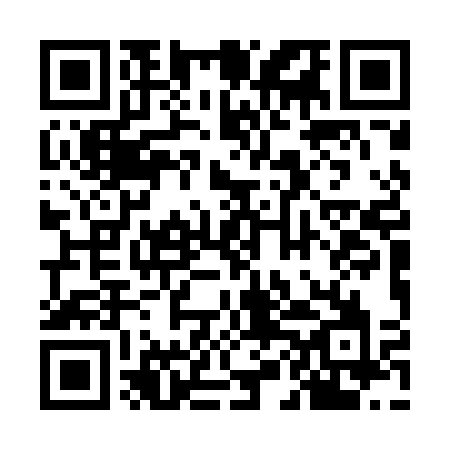 Prayer times for Laziska Srednie, PolandWed 1 May 2024 - Fri 31 May 2024High Latitude Method: Angle Based RulePrayer Calculation Method: Muslim World LeagueAsar Calculation Method: HanafiPrayer times provided by https://www.salahtimes.comDateDayFajrSunriseDhuhrAsrMaghribIsha1Wed2:595:2012:425:478:0410:152Thu2:565:1812:415:488:0610:183Fri2:535:1612:415:498:0710:204Sat2:505:1512:415:508:0910:235Sun2:465:1312:415:518:1010:266Mon2:435:1112:415:528:1210:297Tue2:405:1012:415:538:1310:328Wed2:375:0812:415:548:1510:359Thu2:335:0612:415:558:1610:3810Fri2:305:0512:415:558:1810:4111Sat2:275:0312:415:568:1910:4412Sun2:265:0212:415:578:2110:4713Mon2:255:0012:415:588:2210:4914Tue2:244:5912:415:598:2410:5015Wed2:244:5812:416:008:2510:5016Thu2:234:5612:416:018:2610:5117Fri2:234:5512:416:018:2810:5118Sat2:224:5412:416:028:2910:5219Sun2:224:5212:416:038:3010:5320Mon2:214:5112:416:048:3210:5321Tue2:214:5012:416:058:3310:5422Wed2:204:4912:416:058:3410:5423Thu2:204:4812:416:068:3610:5524Fri2:204:4712:416:078:3710:5625Sat2:194:4612:426:088:3810:5626Sun2:194:4512:426:088:3910:5727Mon2:194:4412:426:098:4010:5728Tue2:184:4312:426:108:4210:5829Wed2:184:4212:426:108:4310:5830Thu2:184:4112:426:118:4410:5931Fri2:184:4012:426:128:4511:00